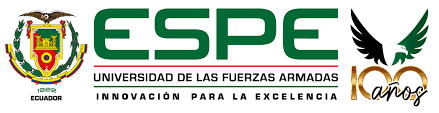 VICERRECTORADO DE DOCENCIAUNIDAD DE BIENESTAR UNIVERSITARIOSECCIÓN DE TRABAJO SOCIALFORMATO DE SOLICITUD PARA AYUDAS ECONÓMICAS / INCENTIVOS TERCER NIVELSangolquí, ____________________________Sr. Tcrn. de EM. Henry Omar Cruz Carrillo, PhDVICERRECTOR DE DOCENCIAPresente.-	Yo………………………………………………. estudiante del …………… nivel de la carrera de ……………..…………… modalidad ……………………con C.C. No………………………………… ID………………edad………. me permito solicitar a usted, señor Vicerrector, se analice la posibilidad de otorgarme una ayuda económica/ incentivos para el periodo académico abril–agosto 2022, para lo cual adjunto los documentos de respaldo correspondientes. MARQUE CON UNA “X”, la ayuda económica:Ayuda económica dirigida a estudiantes por distinción académica     Ayuda económica dirigida a deportistas de alto rendimiento   Ayuda económica dirigida a héroes y heroínas nacionales o sus familiares directos en primer grado de consanguinidad o afinidadAyudas económicas dirigida a estudiantes con discapacidadAyudas socioeconómicasAyuda económica dirigida a estudiante por pertenecer a clubes deportivos de la Universidad de las Fuerzas Armadas-ESPE (especificar club) ……………………………… Ayuda económica dirigida a estudiante por pertenecer a clubes: culturales, artísticos y/o académicos de la Universidad de las Fuerzas Armadas-ESPE (especificar club) ……………………………Firma________________________________Dirección domiciliaria: Cantón ___________ Ciudad______________ Calle Principal __________________ Número _____ Calle secundaria___________________  Sector: Norte          Centro             Sur           Valles           Teléfono convencional __________________________ Teléfono celular _______________________________Correo electrónico personal ___________________________Correo electrónico institucional ESPE ____________________________Nota: De acuerdo al criterio jurídico emitido con memorando Nro. ESPE-UAJR-2021-1255-M, los beneficios detallados en la presente solicitud son considerados como ayudas económicas/incentivos.